BILAL ABDALMAJEED AL-ADAILEH, PH.D CURRICULUM VITAE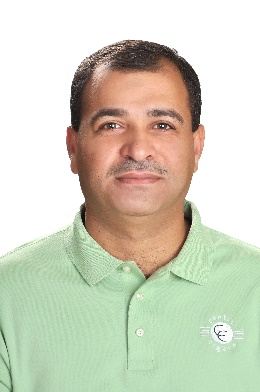 Associate ProfessorDepartment of English Language and Literature	Tel: 00962-32135617Al-Hussein Bin Talal University	Mob.: 00962-799764799P.O.BOX 20	Email: b.a.adaileh@ahu.edu.joMa’an-Jordan	b.a.adaileh@gmail.com........................................................................................................................  Personal  InformationName : Bilal Abdulmajeed Al-Adaileh Place of birth : Karak, JordanDate of birth :28/6/1974 Marital status : MarriedQualifications2004 – 2007	Ph.D. in Linguistics/ English Pragmatics, Department of Linguistics and  Phonetics, Leeds University, Leeds, United Kingdom.2003 – 2004	M.A. in Linguistics (with merit), Department of Linguistics and Phonetics, Leeds University, Leeds, United Kingdom.1992 – 1996	B.A. in English Language and Literature, Mu’tah University, Karak, Jordan.1992	General Secondary Education Certificate, Ministry of Education, Jordan.Teaching Experience  09/2017 – Present            Associate Professor, Dept. of Languages & Translation, College of Arts and Education, Tabuk University, Tabouk-Kingdom of Saudi Arabia.11/2012 – 09/2017	Associate Professor, Department of English Language andLiterature, Al-Hussein Bin Talal University, Ma’an-Jordan. 12/2007 – 2012	Assistant Professor, Department of English Language andLiterature, Al-Hussein Bin Talal University, Ma’an-Jordan.2002 – 2003	Teacher of English Language, Al-Karak Secondary School, Karak, Ministry of Education, Jordan.2001 – 2002	Teacher of English Language, Al-Mansour School, Sharjah, Ministry of Education, United Arab Emirates.1996 – 2001	Teacher of English Language, Prince Al-Hassan Secondary School, Karak, Ministry of Education, Jordan.Publications2012	Al-Adaileh, Bilal A. “The Connotations of Arabic Colour Terms.”Linguistica ONLINE, Vol. 13. PP, 1 – 18.2012	Al-Adaileh, Bilal A. & Abbadi, Rinad. “The Pragmatic Implications of Metonymical Body-based Idioms in Jordanian Arabic.” Argumentum, Vol. 8. PP, 73 – 91.2011	Al-Adaileh, Bilal A. “When the Strategic Displacement of the Main Topic of Discussion is Used as a Face-saving Technique: Evidence from Jordanian Arabic.” Journal of Politeness Research. Language, Behaviour, Culture, Vol. 7. No. 2. PP, 239 – 257.2011	Amer, Faten H., Al-Adaileh, Bilal A. & Rakhieh, Belal A. “Arabic Diglossia: A Phonological Study.” Argumentum, Vol. 7. PP, 19 – 36.2007	Al-Adaileh, Bilal A. “The speech act of apology: a linguistic exploration of politeness orientation in British and Jordanian culture.” PhD. Thesis, University of Leeds. Provided by White Rose theses Online. Downloadable from: http://etheses.whiterose.ac.uk/202/1/uk_bl_ethos_446510.pdfAdministrative Experience2011 – 2012	Vice Dean, Deanship of Scientific Research and Post-graduate Studies, Al-Hussein Bin Talal University, Ma'an-Jordan.2011 – 2012	Director, Press and Researcher Service Division, Deanship of Scientific Research and Post-graduate Studies, Al-Hussein Bin Talal University, Ma'an-Jordan.2011 – 2012	Director, Post-graduate Studies Division, Deanship of Scientific Research and Post-graduate Studies, Al-Hussein Bin Talal University, Ma'an-Jordan.2011 – 2012	Secretary, Scientific Research Council, Al-Hussein Bin Talal University, Ma'an-Jordan.2011 – 2012	Secretary, Post-graduate Studies Council, Al-Hussein Bin Talal University, Ma'an-Jordan.2010 – 2011	Chairperson, Department of English Language and Literature, Al- Hussein Bin Talal University, Ma'an-Jordan.Conferences2006	Linguistic Impoliteness and Rudeness: Conflict and Confrontation in Discourse. The University of Huddersfield, Huddersfield, United Kingdom.2007		The Speech Act of Apology: A Linguistic Exploration of Politeness Orientation in British and Jordanian Culture. Third InternationalConference on Politeness. The University of Leeds, Leeds, United Kingdom.Research InterestsInter-and intra-cultural Pragmatics, Linguistic Politeness, Politeness and Gender, Sociolinguistics and Discourse Analysis.Letters of Appreciation2011	From H.E. President of Al-Husein Bin Talal University, Ma'an- Jordan.2012	From H.E. President of Al-Husein Bin Talal University, Ma'an- Jordan.Committees2013 – Present		Member, Scientific Committee, Dept. of English Language & Literature, College of Arts, Al-Hussein Bin Talal University, Jordan.2013 – Present		Member, Study Plan Committee, Dept. of English Language & Literature, College of Arts, Al-Hussein Bin Talal University, Jordan.2012 – 2013		Member, Student Investigation Committee, College of Arts, Al-Hussein Bin Talal University, Jordan.2012	Member, Staff-Hiring Committee (Language Centre), Al-Hussein Bin Talal University, Ma'an-Jordan.2010 – 2011	Member, Language Centre Council, Al-Hussein Bin TalalUniversity, Ma'an-Jordan.2010	Member, Interview Committee of Scholarship Candidates (Department of English Language and Literature), Al-Hussein Bin Talal University, Ma'an-Jordan.2010	Member, Scientific Committee, Dept. of English Language & Literature, College of Arts, Al-Hussein Bin Talal University, Jordan.2009– Present	Member, Translation Committee, Dept. of English Language & Literature, College of Arts, Al-Hussein Bin Talal University, Jordan.2009	Member, College Council, College of Arts, Al-Hussein Bin Talal University, Jordan.2009		Member, Study Plan Committee, Dept. of English Language & Literature, College of Arts, Al-Hussein Bin Talal University, Jordan.Memberships2006 – Present	Linguistic Politeness Research Group, United Kingdom.Workshops2011	Building Database on National, Regional and International Agencies. The Higher Council of Science and Technology, Jordan.2011	Proposal Preparation and Writing. The Higher Council of Science and Technology, Jordan.Training Sessions2011	Presenter, Attracting Fund from External Funding Agencies. Staff- Development Centre, Al-Hussein Bin Talal University, Ma'an- Jordan.2000	Presenter, Teaching "Action Pack" for Beginners. Ministry of Education, Jordan.LanguagesArabic (Native) English (Excellent)Courses TaughtIntroduction to Linguistics English SemanticsEnglish Pragmatics English Morphology Error AnalysisSecond Language Acquisition History of English Language Writing Research Paper English Grammar IEnglish Grammar II English Conversation Translation & Interpreting English Writing IEnglish Writing II Discourse Analysis Psycholinguistics Sociolinguistics